                 From Famous Author,       Sharon Draper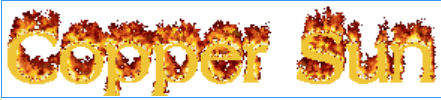     Amari was thrust into a life a slavery where many just gave up. Ripped out of her life in Africa, where she was a proud member of a happy family, she endured many hardships and violence in a new and different world. Crimes of rape and murder were seen every day, and tolerated…because she was now property.    Mr. Derby, her new owner, is a cold man, and gives Amari to his son as a present. Clay Derby has learned well from his father, and will rue the day he met his match in Amari.    Many would perish or simply give up, but Amari, along with her companions Polly and Tidbit, survive, and prosper. Join them on their journey in the new movie…..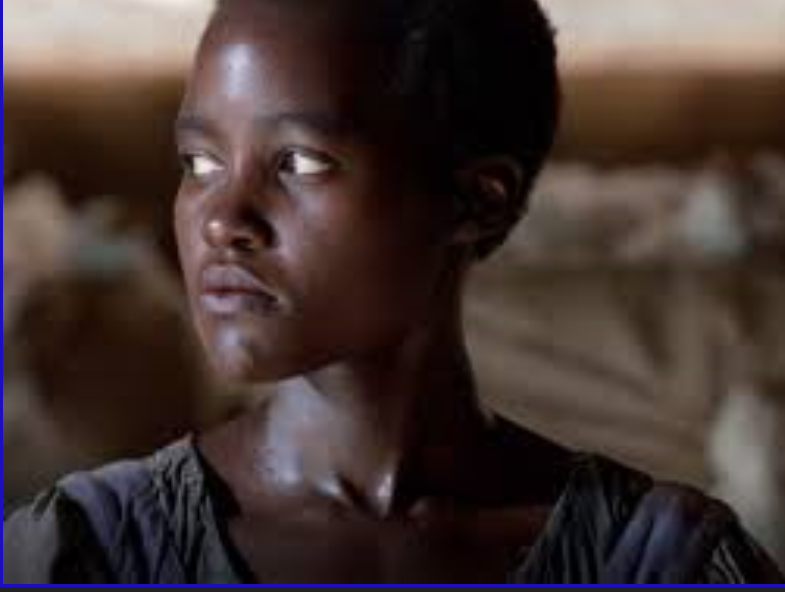 